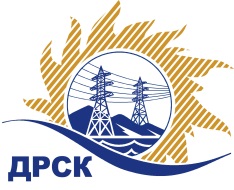 Акционерное Общество«Дальневосточная распределительная сетевая  компания»ПРОТОКОЛ № 07/МТПиР-ВП по выбору победителя открытого электронного запроса предложений на право заключения договора на выполнение работ  «Батарея аккумуляторная»(закупка № 39 раздел 2.2.2. ГКПЗ 2017)  ЕИС № 31604307961 (МСП)Форма голосования членов Закупочной комиссии: очно-заочная.ПРИСУТСТВОВАЛИ: 10 членов постоянно действующей Закупочной комиссии ОАО «ДРСК»  2-го уровня.ВОПРОСЫ, ВЫНОСИМЫЕ НА РАССМОТРЕНИЕ ЗАКУПОЧНОЙ КОМИССИИ: Об утверждении результатов процедуры переторжки.Об итоговой ранжировке заявок.О выборе победителя запроса предложений.РЕШИЛИ:По вопросу № 1Признать процедуру переторжки состоявшейсяУтвердить окончательные цены заявок участниковПо вопросу № 2Утвердить итоговую ранжировку заявокПо вопросу № 3Планируемая стоимость закупки в соответствии с ГКПЗ: 7 640 677,97 руб. без учета НДС; 9 016 000,00 руб. с учетом НДСПризнать победителем запроса предложений на право заключения договора поставки «Батарея аккумуляторная» участника, занявшего первое место в итоговой ранжировке по степени предпочтительности для заказчика: ООО "Ольдам" (115304 г. Москва, Кавказский бульвар, д. 29, корп. 1) на условиях: стоимость предложения 8 880 000,00 руб. (цена без НДС: 7 525 423,73 руб.). Завод-изготовитель: АБ - Enersys Франция, ЗВУ - ООО «Ольдам». Срок завершения поставки: до 30.04.2017г. с правом досрочной поставки. Условия оплаты: 100% в течение 30 календарных дней с даты подписания акта сдачи-приемки товара, товарной накладной (ТОРГ-12). 100% в течение 30 календарных дней с даты подписания актов выполненных шеф-монтажных работ.  Гарантийный срок на аккумуляторные батареи и ЗВУ: 60 месяцев с момента ввода в эксплуатацию. Гарантийный срок на шеф-монтажные работы: 60 месяцев. Предложение действительно до 31.03.2017 г.Ответственный секретарь Закупочной комиссии 2 уровня  		                                                             М.Г.ЕлисееваЧувашова О.В.(416-2) 397-242г.  Благовещенск«22» декабря 2016№п/пНаименование Участника закупки и его адресОбщая цена заявки до переторжки, руб. Общая цена заявки после переторжки, руб. ООО ПК "Электроконцепт" (141240, Россия, Московская область, Пушкинский р-н, г. Пушкино, мкр Мамонтовка, ул. Центральная , д. 2, помещение 11)9 015 200,00 руб. (цена без НДС: 7 640 000,00 руб.)Заявка не поступила2.ООО "Ольдам" (115304 г. Москва, Кавказский бульвар, д. 29, корп. 1)8 980 000,00 руб. (цена без НДС: 7 610 169,49 руб.)8 880 000,00 руб. (цена без НДС: 7 525 423,73 руб.)Место в итоговой ранжировкеНаименование и адрес участникаЦена заявки до переторжки, руб.Окончательная цена заявки, руб.1 местоООО "Ольдам" (115304 г. Москва, Кавказский бульвар, д. 29, корп. 1)8 980 000,00 руб. (цена без НДС: 7 610 169,49 руб.)8 880 000,00 руб. (цена без НДС: 7 525 423,73 руб.)2 местоООО ПК "Электроконцепт" (141240, Россия, Московская область, Пушкинский р-н, г. Пушкино, мкр Мамонтовка, ул. Центральная , д. 2, помещение 11)9 015 200,00 руб. (цена без НДС: 7 640 000,00 руб.)9 015 200,00 руб. (цена без НДС: 7 640 000,00 руб.)